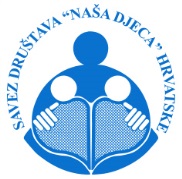 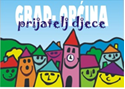 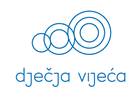 PRIJAVA NA JAVNI POZIV ZA NAGRADU EMIL PARAVINAZA 2022. GODINUROK ZA PRIJAVU: 25. studenoga 2022.IME I PREZIME: DOB: IME I PREZIME SKRBNIKA, SRODSTVO I KONTAKTI (e-mail adresa, broj telefona): TKO PRIJAVLJUJE KANDIDATA ZA NAGRADU:_______________________________________________________________________KATEGORIJA (označiti):DIJETE POJEDINAČNO        SKUPINA DJECEOPIŠITE NA KOJI NAČIN PROMIČETE VRIJEDNOSTI U PODRUČJU AKTIVNE DJEČJE PARTICIPACIJE U SVOJOJ LOKALNOJ ZAJEDNICI I DRUŠTVU, ZALAGANJA ZA DJEČJA PRAVA, LJUDSKE VRIJEDNOSTI, JEDNAKA PRAVA I MOGUĆNOSTI TE AKTIVNO GRAĐANSTVO:PRILAŽEMO OSTALE MATERIJALE UZ KANDIDATURU (navesti dokumentaciju koju prilažete kao dokaz):